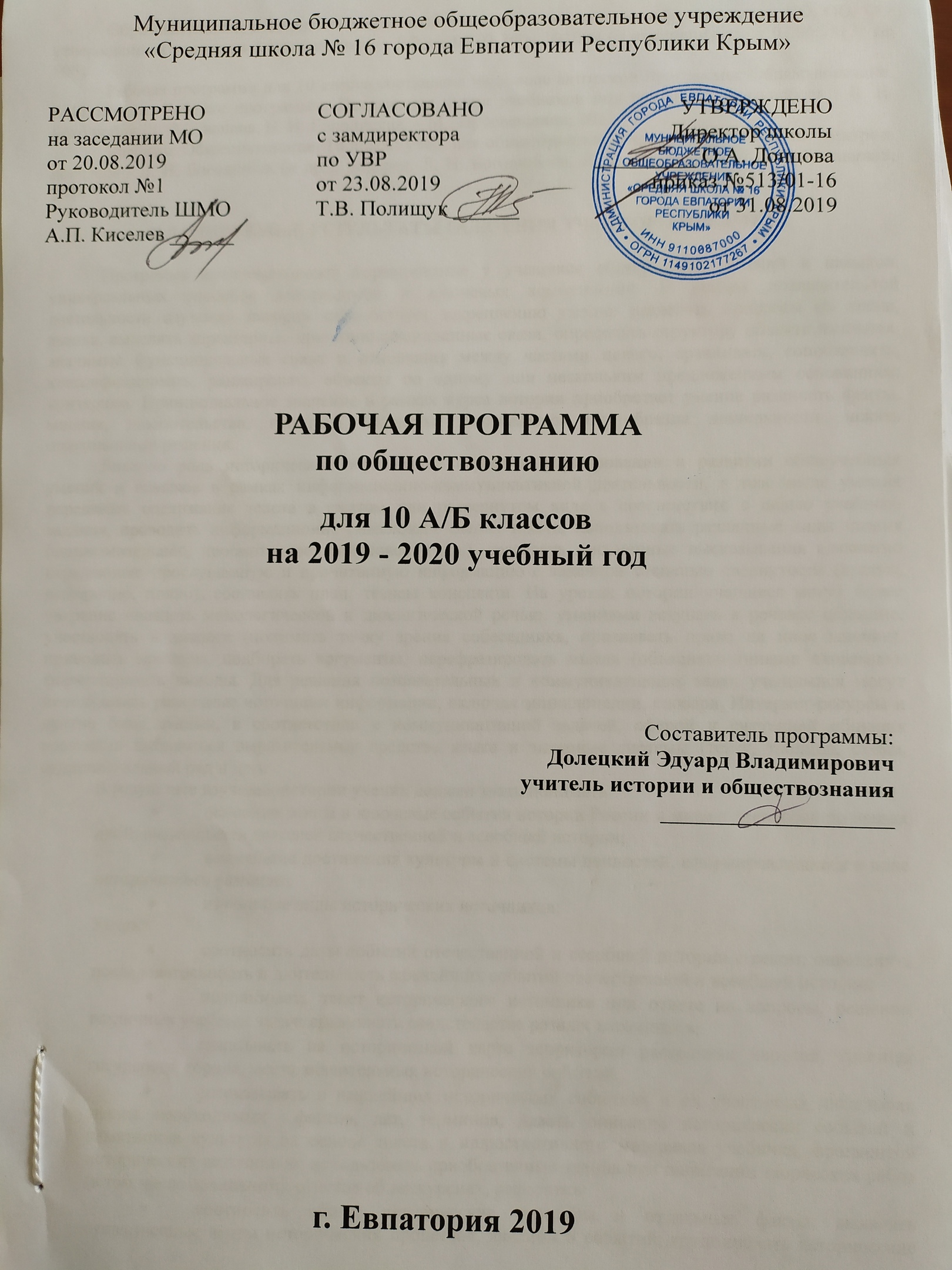 Муниципальное бюджетное общеобразовательное учреждение «Средняя школа № 16 города Евпатории Республики Крым» РАССМОТРЕНО			СОГЛАСОВАНО			     УТВЕРЖДЕНОна заседании МО			с замдиректора				   Директор школыот 20.08.2019			по УВР				_________ О.А. Донцовапротокол №1			от 23.08.2019				приказ №513/01-16Руководитель ШМО		Т.В. Полищук ______				от 31.08.2019А.П. Киселев ______РАБОЧАЯ ПРОГРАММА по обществознаниюдля 10 А/Б классов на 2019 - 2020 учебный год Составитель программы: Долецкий Эдуард Владимировичучитель истории и обществознания____________________ г. Евпатория 2019Образовательный стандарт: Федеральный компонент государственных стандартов НО, ОО, СО утвержденный приказом Минобразования РФ от 05.03.2004 №1089 (с изменениями от 07.06.2017г № 506)/Рабочая программа для 10 класса составлена на основе авторской программы: Обществознание. 6–11 классы. Рабочие программы. Предметная линия учебников под ред. Л. Н. Боголюбова / Л. Н. Боголюбов, Л. Ф. Иванова, Н. И. Городецкая. – М.: Просвещение, 2011.Учебник: Обществознание. 10 класс: учеб. для общеобразоват. учреждений с прил. на электрон. носителе / Л. Н. Боголюбов [и др.]; под ред. Л. Н. Боголюбова, Л. Ф. Ивановой. – М.: Просвещение, 2014.ПЛАНИРУЕМЫЕ РЕЗУЛЬТАТЫ ОСВОЕНИЯ УЧЕБНОГО ПРЕДМЕТАПрограмма предусматривает формирование у учащихся общеучебных умений и навыков, универсальных способов деятельности и ключевых компетенций. В рамках познавательной деятельности изучение истории способствует закреплению умения разделять процессы на этапы, звенья, выделять характерные причинно-следственные связи, определять структуру объекта познания, значимые функциональные связи и отношения между частями целого, сравнивать, сопоставлять, классифицировать, ранжировать объекты по одному или нескольким предложенным основаниям, критериям. Принципиальное значение в рамках курса истории приобретает умение различать факты, мнения, доказательства, гипотезы, аксиомы. отказываться от образца деятельности, искать оригинальные решения.Важную роль историческое образование играет в формировании и развитии общеучебных умений и навыков в рамках информационно-коммуникативной деятельности, в том числе умения передавать содержание текста в сжатом или развернутом виде в соответствии с целью учебного задания, проводить информационно-смысловый анализ текста, использовать различные виды чтения (ознакомительное, просмотровое, поисковое и др.), создавать письменные высказывания адекватно передающие прослушанную и прочитанную информацию с заданной степенью свернутости (кратко, выборочно, полно), составлять план, тезисы конспекта. На уроках истории учащиеся могут более уверенно овладеть монологической и диалогической речью, умениями вступать в речевое общение, участвовать в диалоге (понимать точку зрения собеседника, признавать право на иное мнение), приводить примеры, подбирать аргументы, перефразировать мысль (объяснять «иными словами»), формулировать выводы. Для решения познавательных и коммуникативных задач учащимися могут использовать различные источники информации, включая энциклопедии, словари, Интернет-ресурсы и другие базы данных, в соответствии с коммуникативной задачей, сферой и ситуацией общения осознанно выбираться выразительные средства языка и знаковые системы (текст, таблица, схема, аудиовизуальный ряд и др.).В результате изучения истории ученик должен знать/понимать:основные этапы и ключевые события истории России и мира с древности до наших дней; выдающихся деятелей отечественной и всеобщей истории;важнейшие достижения культуры и системы ценностей, сформировавшиеся в ходе исторического развития;изученные виды исторических источников;Уметь:соотносить даты событий отечественной и всеобщей истории с веком; определять последовательность и длительность важнейших событий отечественной и всеобщей истории;использовать текст исторического источника при ответе на вопросы, решении различных учебных задач; сравнивать свидетельства разных источников; показывать на исторической карте территории расселения народов, границы государств, города, места значительных исторических событий;рассказывать о важнейших исторических событиях и их участниках, показывая знание необходимых  фактов, дат, терминов; давать описание исторических событий и памятников культуры на основе текста и иллюстративного материала учебника, фрагментов исторических источников; использовать приобретенные знания при написании творческих работ (в том числе сочинений), отчетов об экскурсиях, рефератов;соотносить общие исторические процессы и отдельные факты; выявлять существенные черты исторических процессов, явлений и событий; группировать исторические явления и события по заданному признаку; объяснять смысл изученных исторических понятий и терминов, выявлять общность и различия сравниваемых исторических событий и явлений; определять на основе учебного материала причины и следствия важнейших исторических событий; объяснять свое отношение к наиболее значительным событиям и личностям истории России и всеобщей истории, достижениям отечественной и мировой культуры;Использовать приобретенные знания и умения в практической деятельности и повседневной жизни для:понимания исторических причин и исторического значения событий и явлений современной жизни;высказывания собственных суждений об историческом наследии народов России и мира;объяснения исторически сложившихся норм социального поведения;использования знаний об историческом пути и традициях народов России и мира в общении с людьми другой культуры, национальной и религиозной принадлежности.СОДЕРЖАНИЕ УЧЕБНОГО ПРЕДМЕТАРаздел 1. Общество и человек (16 часов)Общество как совместная жизнедеятельность людей. Общество и природа. Общество и культура. Науки об обществе.Структура общества. Общество как сложная динамичная система. Взаимосвязь экономической, социальной, политической и духовной сфер жизни общества. Социальные институты.Природа человека. Человек как продукт биологической, социальной и культурной эволюции. Цель и смысл жизни человека. Науки о человеке. Человек как духовное существо. Духовная жизнь человека. Мировоззрение. Ценностные ориентиры личности. Патриотизм и гражданственность. Деятельность как способ существования людей. Деятельность и ее мотивация. Многообразие деятельности. Сознание и деятельность. Человек в системе социальных связей. Личность, факторы, влияющие на ее формирование. Самосознание и самореализация. Социальное поведение. Единство свободы и ответственности личности. Познание и знание. Познание мира: чувственное и рациональное, истинное и ложное. Истина и ее критерии. Многообразие форм человеческого знания. Социальное и гуманитарное знание.Раздел 2. Основные сферы общественной жизни (38 часов)Понятие культуры. Материальная и духовная культура. Особенности духовной культуры. Духовная жизнь общества. Культура и духовная жизнь. Формы и разновидности культуры: народная, массовая и элитарная. Диалог культур. Средства массовой информации. Наука и образование. Наука, ее роль в современном мире. Этика ученого. Непрерывное образование и самообразование.Мораль и религия. Мораль, ее категории. Религия, ее роль в жизни общества. Нравственная культура.Искусство и духовная жизнь. Искусство, его формы, основные направления. Эстетическая культура. Тенденции духовной жизни современной России.Роль экономики в жизни общества. Экономика как подсистема общества. Экономика как основа жизнеобеспечения общества. Экономика и социальная структура. Взаимовлияние экономики и политики.Экономическая культура. Экономический интерес, экономическое поведение. Свобода экономической деятельности и социальная ответственность хозяйствующего субъекта. Культура производства и потребления.Социальная структура. Многообразие социальных групп. Неравенство и социальная стратификация. Социальные интересы. Социальная мобильность.Социальные взаимодействия. Социальные отношения и взаимодействия. Социальный конфликт. Социальные аспекты труда. Культура труда.Социальные нормы и отклоняющееся поведение. Многообразие социальных норм. Девиантное поведение, его причины и профилактика. Социальный контроль и самоконтроль. Национальные отношения. Этнические общности. Межнациональное сотрудничество и межнациональные конфликты. Национальная политика. Культура межнациональных отношений.Семья и быт. Семья как социальный институт. Семья в современном обществе. Бытовые отношения. Культура топоса.Молодежь в современном обществе. Молодежь как социальная группа. Развитие социальных ролей в юношеском возрасте. Молодежная субкультура. Политика и власть. Политика и общество. Политические институты и отношения. Власть, ее происхождение и виды.Политическая система. Структура и функции политической системы. Государство в политической системе. Политические режимы. Политическая жизнь современной России. Гражданское общество и правовое государство. Основные черты гражданского общества. Правовое государство, его признаки. Средства массовой коммуникации, их роль в политической жизни общества.Демократические выборы и политические партии. Избирательные системы. Многопартийность. Политическая идеология.Участие граждан в политической жизни. Политический процесс. Политическое участие. Политическая культура.Раздел 3. Право (10 часов)Право в системе социальных норм. Система права: основные отрасли, институты, отношения. Публичное и частное право.Источники права. Правовые акты. Конституция в иерархии нормативных актов.Правоотношения и правонарушения. Виды юридической ответственности. Система судебной защиты прав человека. Развитие права в современной России.Современное российское законодательство. Основы государственного, административного, гражданского, трудового, семейного и уголовного права. Правовая защита природы.Предпосылки правомерного поведения.Правосознание. Правовая культура.Повторение и обобщение (4 часа)Общество в развитии. Многовариантность общественного развития. Прогресс и регресс. Современный мир и его противоречия.ТЕМАТИЧЕСКОЕ ПЛАНИРОВАНИЕКАЛЕНДАРНО – ТЕМАТИЧЕСКОЕ ПЛАНИРОВАНИЕ№ п/пНаименование разделаКол –во часовРаздел 1. Общество и человек.16Тема 1. Общество4Тема 2. Человек12Раздел 2. Основные сферы общественной жизни.38Тема 3. Духовная культура8Тема 4. Экономическая сфера4Тема 5. Социальная сфера14Тема 6. Политическая сфера11Раздел 3. Право.10Тема 7. Право, как особая система норм10Повторение и обобщение4Итого68№ по плану№ по фактуДата / Класс 10-А/БДата / Класс 10-А/БТема урока№ по плану№ по фактупланФактРаздел 1. Общество и человек. (16 часов).Раздел 1. Общество и человек. (16 часов).Раздел 1. Общество и человек. (16 часов).Раздел 1. Общество и человек. (16 часов).Раздел 1. Общество и человек. (16 часов).Тема 1. Общество. (4 часа)Тема 1. Общество. (4 часа)Тема 1. Общество. (4 часа)Тема 1. Общество. (4 часа)Тема 1. Общество. (4 часа)03.09Что такое общество.06.09Что такое общество.10.09Общество как сложная динамическая система.13.09Общество как сложная динамическая система.Тема 2. Человек. (12 часов)Тема 2. Человек. (12 часов)Тема 2. Человек. (12 часов)Тема 2. Человек. (12 часов)Тема 2. Человек. (12 часов)17.09Природа человека.20.09Природа человека.24.09Человек как духовное существо.27.09Человек как духовное существо.01.10Деятельность – способ существования людей.04.10Деятельность – способ существования людей.08.10Познание и знание.11.10Познание и знание.15.10Человек в системе социальных связей.18.10Человек в системе социальных связей.22.10Общество и человек.25.10Общество и человек.Раздел 2. Основные сферы общественной жизни. (38 часов)Раздел 2. Основные сферы общественной жизни. (38 часов)Раздел 2. Основные сферы общественной жизни. (38 часов)Раздел 2. Основные сферы общественной жизни. (38 часов)Раздел 2. Основные сферы общественной жизни. (38 часов)Тема 3. Духовная культура. (8 часов)Тема 3. Духовная культура. (8 часов)Тема 3. Духовная культура. (8 часов)Тема 3. Духовная культура. (8 часов)Тема 3. Духовная культура. (8 часов)29.10Культура и духовная жизнь общества.08.11Культура и духовная жизнь общества.12.11Наука. Образование.15.11Наука. Образование.19.11Мораль. Религия.22.11Мораль. Религия.26.11Искусство и духовная жизнь.29.11Искусство и духовная жизнь.Тема 4. Экономическая сфера.( 4 часа)Тема 4. Экономическая сфера.( 4 часа)Тема 4. Экономическая сфера.( 4 часа)Тема 4. Экономическая сфера.( 4 часа)Тема 4. Экономическая сфера.( 4 часа)03.12Роль экономики в жизни общества.06.12Роль экономики в жизни общества.10.12Экономическая культура.13.12Экономическая культура.Тема 5. Социальная сфера. (14 часов)Тема 5. Социальная сфера. (14 часов)Тема 5. Социальная сфера. (14 часов)Тема 5. Социальная сфера. (14 часов)Тема 5. Социальная сфера. (14 часов)17.12Социальная структура общества.20.12Социальная структура общества.24.12Социальные взаимодействия.27.12Социальные взаимодействия.Социальные нормы и отклоняющееся поведение.Социальные нормы и отклоняющееся поведение.Нации и межнациональные отношения.Нации и межнациональные отношения.Семья и быт.Семья и быт.Социальное развитие и молодежь.Социальное развитие и молодежь.Духовная и социальная сфера общества.Духовная, социальная и экономическая сферы общества.Тема 6. Политическая сфера. (11 часов)Тема 6. Политическая сфера. (11 часов)Тема 6. Политическая сфера. (11 часов)Тема 6. Политическая сфера. (11 часов)Тема 6. Политическая сфера. (11 часов)Политика и власть.Политика и власть.Политическая система.Политическая система.Гражданское общество и правовое государство.Гражданское общество и правовое государство.Демократические выборы и политические партии.Демократические выборы и политические партии.Участие гражданина в политической жизни.Участие гражданина в политической жизни.Политическая сфера.Политическая сфера.Раздел 3. Право. (10 часов)Раздел 3. Право. (10 часов)Раздел 3. Право. (10 часов)Раздел 3. Право. (10 часов)Раздел 3. Право. (10 часов)Тема 7. Право, как особая система норм. (10 часов)Тема 7. Право, как особая система норм. (10 часов)Тема 7. Право, как особая система норм. (10 часов)Тема 7. Право, как особая система норм. (10 часов)Тема 7. Право, как особая система норм. (10 часов)Право в системе социальных норм.Право в системе социальных норм.Источники права.Источники права.Правоотношения и правонарушения.Правоотношения и правонарушения.Современное Российское законодательство.Современное Российское законодательство.Предпосылки правомерного поведения.Предпосылки правомерного поведения.Итоговое повторение (4 часа)Итоговое повторение (4 часа)Итоговое повторение (4 часа)Итоговое повторение (4 часа)Итоговое повторение (4 часа)Общество в развитии.Общество вступило в XXI век.Обобщение и повторение.Обобщение и повторение.